Price-list for additional equipmentFor MEDVIN : World of liquefied and compressed gasesMay 14-15, 2020Prices are given in Euro№NamePriceCarpet7 Euro per 1 sq.mFull-colour oracal panels15 Euro per 1 sq.mOne-colour oracal panels ORACAL (019-613)12 Euro per 1 sq.mStandard inscription sign-board12 EuroSign-board with company logo17 EuroGlass-windows  0,5х1 Н=2,550 EuroGlass-windows  0,5х0,5 Н=2,545 EuroGlass-windows  radius R 0,5хR 1 Н=2,575 EuroGlass-windows  0,5х1 Н=135 EuroGlass-windows  0,5х0,5 Н=125 EuroGlass-windows  radius R 0,5хR 1 Н=145 EuroDoors22 EuroWall panel 1х2,55 EuroWall panel 0,5х2,53,5 EuroCurtain 1х2,55 EuroPodium 0,5х0,5 Н=0,5/0,75/1 (reception)15 EuroPodium 0,5х1 Н=0,5/0,75/117 EuroPodium R1/R0.5 H=0,75/120 EuroShelf wood/glass 0,3 х 15 EuroRack 0,5х0,5/1 (3 shelves)25/40 EuroTable 0,8х0,8/D 80010 EuroGlass table  D 80020 Euro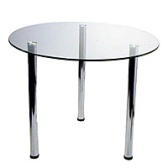 Chair5 EuroBar Chair15 EuroLighting for glass-windows with halogen lamps for 1 shelf5 Euro per 1 shelfLighting for glass-windows with diod lamps for 1 shelf8 Euro per 1 shelfFloodlight МГ 150 Вт20 Euro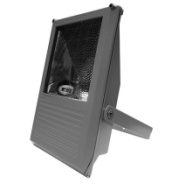 Floodlight10 Euro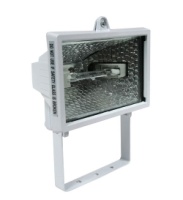 Luminescent lamp / spot6 EuroElectricity connection 20 КВт 65 EuroElectricity socket 220 V7 EuroGlass doors for glass-windows10 EuroUpper walls 25 Euro per 1 mRent of sound equipment10 Euro per 1 hourRent of TV 4225 Euro per day